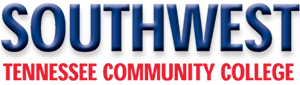 REQUEST FOR RFP SERVICES FORMDate: Department Requesting Competitive RFP: Description of the Service(s) to be acquired:	Description of procuring institution’s efforts to used existing institutional employees and resources:______________________________(signature of person completing form)Date